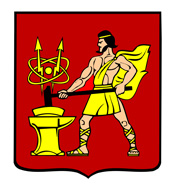 АДМИНИСТРАЦИЯ  ГОРОДСКОГО ОКРУГА ЭЛЕКТРОСТАЛЬМОСКОВСКОЙ   ОБЛАСТИПОСТАНОВЛЕНИЕ  ______06.04.2023____ № ____425/4_______О внесении изменений в Перечень муниципальных услуг, предоставляемых на базе муниципального казенного учреждения «Многофункциональный центр предоставления государственных и муниципальных услуг городского округа Электросталь 
Московской области»В соответствии с федеральными законами от 06.10.2003 № 131-ФЗ «Об общих принципах организации местного самоуправления в Российской Федерации», от 27.07.2010 № 210-ФЗ «Об организации предоставления государственных и муниципальных услуг», постановлением Правительства Московской области от 19.12.2017 № 1071/46 «Об организации предоставления государственных и муниципальных услуг в многофункциональных центрах предоставления государственных и муниципальных услуг на территории Московской области» Администрация городского округа Электросталь Московской области ПОСТАНОВЛЯЕТ:1. Внести изменения в Перечень муниципальных услуг, предоставляемых на базе муниципального казенного учреждения «Многофункциональный центр предоставления государственных и муниципальных услуг городского округа Электросталь Московской области», утвержденный постановлением Администрации городского округа Электросталь Московской области от 19.12.2018 № 1178/12 (с изменениями, внесенными постановлениями Администрации городского округа Электросталь Московской области от 12.04.2019 № 245/4, от 30.01.2020 № 61/1, от 13.03.2020 № 170/3, от 22.07.2020 № 470/7, от 04.03.2021 № 183/3, от 29.07.2021 № 601/7, от 15.02.2022 № 146/2, от 09.06.2022 № 572/6, от 09.08.2022 № 866/8, от 07.09.2022 № 1003/9, от 01.11.2022 № 1243/11, от 14.02.2023 № 163/2), изложив его в новой редакции согласно приложению к настоящему постановлению.2. Разместить настоящее постановление на официальном сайте городского округа Электросталь Московской области в информационно-телекоммуникационной сети «Интернет» по адресу: www.electrostal.ru.3. Настоящее постановление вступает в силу со дня его подписания.Глава городского округа							                И.Ю. ВолковаПриложение к постановлению Администрации городского округа Электросталь Московской области от __06.04.2023__ № ____425/4______ «УТВЕРЖДЕНпостановлением Администрации городского округа Электросталь Московской области от 19.12.2018 № 1178/12 (в редакции постановлений от 12.04.2019 № 245/4, от 30.01.2020 № 61/1, от 13.03.2020 № 170/3, от 22.07.2020 № 470/7, от 04.03.2021 № 183/3, от 29.07.2021 № 601/7,от 15.02.2022 № 146/2, от 09.06.2022 № 572/6, от 09.08.2022 № 866/8, от 07.09.2022 № 1003/9, от 01.11.2022 № 1243/11, от 14.02.2023 № 163/2)Перечень муниципальных услуг, предоставляемых на базе муниципального казенного учреждения «Многофункциональный центр предоставления государственных и муниципальных услуг городского округа Электросталь Московской области»<*> Услуги являются государственными, полномочия по предоставлению которых переданы органу местного самоуправления. ».«№ п/п№ п/п Наименование муниципальной услугиУслуги, предоставляемые на основании запроса на предоставление нескольких услуг (да/нет)1234Раздел 1. Перечень муниципальных услуг, предоставление которых организуется в МФЦ в части приема и выдачи результатов предоставления муниципальных услугРаздел 1. Перечень муниципальных услуг, предоставление которых организуется в МФЦ в части приема и выдачи результатов предоставления муниципальных услугРаздел 1. Перечень муниципальных услуг, предоставление которых организуется в МФЦ в части приема и выдачи результатов предоставления муниципальных услугРаздел 1. Перечень муниципальных услуг, предоставление которых организуется в МФЦ в части приема и выдачи результатов предоставления муниципальных услуг1.Предоставление в собственность арендованного имущества субъектам малого и среднего предпринимательства при реализации их преимущественного праванет2.Предоставление в пользование водных объектов или их частей, находящихся в муниципальной собственности и расположенных на территории городского округа Электросталь Московской области, на основании решений о предоставлении в пользование водных объектов или их частейнет3.Признание в установленном порядке жилых помещений муниципального жилищного фонда непригодными (пригодными) для проживанияда4.Предоставление информации о времени и месте культурно-массовых мероприятий, театральных представлений, филармонических и эстрадных концертов и гастрольных мероприятий театров и филармоний, анонсы данных мероприятийнет5.Предоставление жилых помещений специализированного жилищного фонда городского округа Электросталь Московской областинет6.Заключение договора социального найма жилого помещения/заключение соглашения о внесении изменений в договор социального найма жилого помещениянет7.Получение согласия на обмен жилыми помещениями, предоставленными по договорам социального найманет8.Получение согласия нанимателем на вселение других граждан в качестве проживающих совместно с ним членов своей семьи в жилые помещения, предоставленные по договорам социального найманет9.Прием заявлений и документов на включение в список граждан, имеющих право быть принятыми в члены жилищно-строительных кооперативовнет10.Признание молодой семьи нуждающейся в жилом помещении для участия в мероприятии по обеспечению жильем молодых семей федерального проекта «Содействие субъектам Российской Федерации в реализации полномочий по оказанию государственной поддержки гражданам в обеспечении жильем и оплате жилищно-коммунальных услуг» государственной программы Российской Федерации «Обеспечение доступным и комфортным жильем и коммунальными услугами граждан Российской Федерации» и подпрограмме  «Обеспечение жильем молодых семей» государственной программы Московской области «Жилище» на 2023-2033 годынет11.Признание молодых семей участницами мероприятия по обеспечению жильем молодых семей федерального проекта «Содействие субъектам Российской Федерации в реализации полномочий по оказанию государственной поддержки гражданам в обеспечении жильем и оплате жилищно-коммунальных услуг»  государственной программы Российской Федерации «Обеспечение доступным и комфортным жильем и коммунальными услугами граждан Российской Федерации» и подпрограммы  «Обеспечение жильем молодых семей» государственной программы Московской области «Жилище» на 2023-2033 годынет12.Выдача свидетельств о праве на получение социальной выплаты на приобретение жилого помещения или создание объекта индивидуального жилищного строительства молодым семьям-участницам мероприятия по обеспечению жильем молодых семей федерального проекта «Содействие субъектам Российской Федерации в реализации полномочий по оказанию государственной поддержки гражданам в обеспечении жильем и оплате жилищно-коммунальных услуг» государственной программы Российской Федерации «Обеспечении доступным и комфортным жильем и коммунальными услугами граждан Российской Федерации», подпрограммы «Обеспечение жильем молодых семей» государственной программы Московской области «Жилище» на 2023-2033 годынет13.Обеспечение детей-сирот и детей, оставшихся без попечения родителей, лиц из числа детей-сирот и детей, оставшихся без попечения родителей, благоустроенными жилыми помещениями специализированного жилищного фонда по договорам найма специализированных жилых помещений *да14.Оформление родственных, почетных, воинских захоронений, созданных с 1 августа 2004 года по 30 июня 2020 года включительно, как семейные (родовые) захоронениянет15.Предоставление мест для захоронения (подзахоронения), оформление удостоверений о захоронениях, перерегистрация захоронений на других лиц, выдача разрешений на установку (замену) надмогильных сооружений (надгробий), ограждение мест захоронений, извлечение останков (праха) умерших для последующего перезахороненияда16.Выдача разрешения на вступление в брак лицам, достигшим возраста шестнадцати летнетРаздел 2. Перечень муниципальных услуг, подача заявлений по которым осуществляется в электронном виде посредством Государственной информационной системы Московской области «Портал государственных и муниципальных услуг (функций) Московской области» с выдачей результатов в МФЦРаздел 2. Перечень муниципальных услуг, подача заявлений по которым осуществляется в электронном виде посредством Государственной информационной системы Московской области «Портал государственных и муниципальных услуг (функций) Московской области» с выдачей результатов в МФЦРаздел 2. Перечень муниципальных услуг, подача заявлений по которым осуществляется в электронном виде посредством Государственной информационной системы Московской области «Портал государственных и муниципальных услуг (функций) Московской области» с выдачей результатов в МФЦРаздел 2. Перечень муниципальных услуг, подача заявлений по которым осуществляется в электронном виде посредством Государственной информационной системы Московской области «Портал государственных и муниципальных услуг (функций) Московской области» с выдачей результатов в МФЦ1.Предоставление информации об объектах недвижимого имущества, находящихся в муниципальной собственности и предназначенных для сдачи в арендунет2.Предоставление в безвозмездное пользование имущества (за исключением земельных участков), находящегося в муниципальной собственности, без проведения торговнет3.Предоставление в аренду имущества (за исключением земельных участков), находящегося в муниципальной собственности, без проведения торговнет4.Выдача выписок из реестра муниципального имущества городского округа Электросталь Московской областинет5Предоставление сведений по запросу арбитражных управляющихнет6.Постановка многодетных семей на учет в целях бесплатного предоставления земельных участковнет7.Выдача справки (акта) о наличии (отсутствии) задолженности по арендной плате за земельные участки, находящиеся в муниципальной собственности или государственная собственность на которые не разграниченанет8.Согласование местоположения границ земельных участков, являющихся смежными с земельными участками, находящихся в муниципальной собственности или государственная собственность на которые не разграниченанет9.Отнесение земель, находящихся в частной собственности, в случаях, установленных законодательством Российской Федерации, к определенной категориинет10.Перевод земель, находящихся в частной собственности, в случаях, установленных законодательством Российской Федерации, из одной категории в другую *нет11.Предварительное согласование предоставления земельных участков, государственная собственность на которые не разграничена *нет12.Предоставление земельных участков, государственная собственность на которые не разграничена, в аренду или в собственность на торгах *нет13.Предоставление земельных участков, государственная собственность на которые не разграничена, в аренду без проведения торгов, в собственность за плату без проведения торгов *нет14.Предоставление земельных участков, государственная собственность на которые не разграничена, в безвозмездное пользование *нет15.Предоставление земельных участков, государственная собственность на которые не разграничена, в собственность бесплатно *нет16.Предоставление земельных участков, государственная собственность на которые не разграничена, в постоянное (бессрочное) пользование *нет17.Установление соответствия вида разрешенного использования земельных участков классификатору видов разрешенного использования земельных участков *нет18.Перераспределение земель и (или) земельных участков *нет19.Установление сервитута в отношении земельных участков, государственная собственность на которые не разграничена *нет20.Установление публичного сервитута в порядке Главы V.7 Земельного кодекса Российской Федерации *нет21.Выдача разрешения на размещение объектов на землях или на земельных участках, государственная собственность на которые не разграничена *нет22.Выдача разрешения на использование земель или земельных участков, государственная собственность на которые не разграничена *нет23.Утверждение схемы раздела или объединения земельных участков, государственная собственность на которые не разграничена *нет24.Выдача архивных справок, архивных выписок, архивных копий и информационных писем на основании архивных документов, созданных с 1 января 1994 годада25.Выдача архивных справок, архивных выписок, архивных копий и информационных писем на основании архивных документов, созданных до 1 января 1994 года *да26.Получение застройщиком уведомления о соответствии указанных в уведомлении о планируемом строительстве параметров объекта индивидуального жилищного строительства или садового дома установленным параметрам и допустимости размещения объекта индивидуального жилищного строительства или садового дома на земельном участке *нет27.Получение застройщиком уведомления о соответствии построенных или реконструированных объектов индивидуального жилищного строительства или садового дома требованиям законодательства о градостроительной деятельности *нет28.Выдача документа, подтверждающего проведение основных работ по строительству (реконструкции) объекта индивидуального жилищного строительства с привлечением средств материнского (семейного) капиталанет29.Согласование проектных решений по отделке фасадов (паспортов колористических решений фасадов) зданий, строений, сооружений, огражденийнет30.Включение предложений и замечаний в протокол публичных слушаний/общественных обсуждений в сфере градостроительной деятельностинет31.Направление уведомления о планируемом сносе объекта капитального строительства и уведомления о завершении сноса объекта капитального строительстванет32.Выдача решения о переводе жилого помещения в нежилое помещение или нежилого помещения в жилое помещение в многоквартирном домеда33.Согласование переустройства и (или) перепланировки помещений в многоквартирном доме *да34.Признание садового дома жилым домом и жилого дома садовым домомнет35.Присвоение объекту адресации адреса и аннулирование такого адреса *нет36.Прием в муниципальные образовательные организации в городском округе Электросталь Московской области, реализующие дополнительные общеобразовательные программы, а также программы спортивной подготовкинет37.Организация отдыха детей в каникулярное времяда38.Прием заявлений, постановка на учет и направление детей в образовательные организации, реализующие образовательную программу дошкольного образования, расположенные на территории городского округа Электросталь Московской областида39.Прием на обучение по образовательным программам начального общего, основного общего и среднего общего образованиянет40.Предоставление информации о текущей успеваемости обучающегося, ведение электронного дневника и электронного журнала успеваемостинет41.Подача заявлений на участие в едином государственном экзамене и основном государственном экзамененет42.Выдача выписки из домовой книги, справок и иных документовнет43.Принятие граждан на учет в качестве нуждающихся в жилых помещениях, предоставляемых по договорам социального найманет44.Выдача справки об очередности предоставления жилых помещений на условиях социального найманет45.Выдача согласия на строительство, реконструкцию в границах полосы отвода и придорожной полосы и на присоединение (примыкание) к автомобильной дороге общего пользования муниципального значения Московской областинет46.Согласование проектов организации дорожного движения на автомобильных дорогах общего пользования местного значения Московской областинет47.Выдача разрешений на выполнение авиационных работ, парашютных прыжков, демонстрационных полетов воздушных судов, полетов беспилотных летательных аппаратов, подъема привязных аэростатов над территорией муниципальных образований Московской области, посадку (взлет) на площадки, расположенные в границах муниципального образования, сведения о которых не опубликованы в документах аэронавигационной информациинет48.Выдача ордера на право производства земляных работ на территории городского округа Электросталь Московской областинет49.Выдача разрешения на вырубку зеленых насаждений – порубочного билета на территории городского округа Электросталь Московской областинет50.Оформление справки об участии (неучастии) в приватизации жилых муниципальных помещенийнет51.Приватизация жилых помещений муниципального жилищного фонданет52.Создание семейного (родового) захоронениянет53.Предоставление права на размещение мобильного торгового объекта без проведения торгов на льготных условиях на территории городского округа Электросталь Московской областинет54.Включение мест под размещение мобильных торговых объектов в схему размещения нестационарных торговых объектов на территории городского округа Электросталь Московской области на основании предложений физических, юридических лиц, индивидуальных предпринимателейнет55.Размещение сезонных (летних) кафе при стационарных предприятиях общественного питания на территории городского округа Электросталь Московской областинет56.Выдача разрешений на установку и эксплуатацию рекламных конструкций, аннулирование ранее выданных разрешений на территории городского округа Электросталь Московской областинет57.Согласование установки средства размещения информации на территории городского округа Электросталь Московской областинет